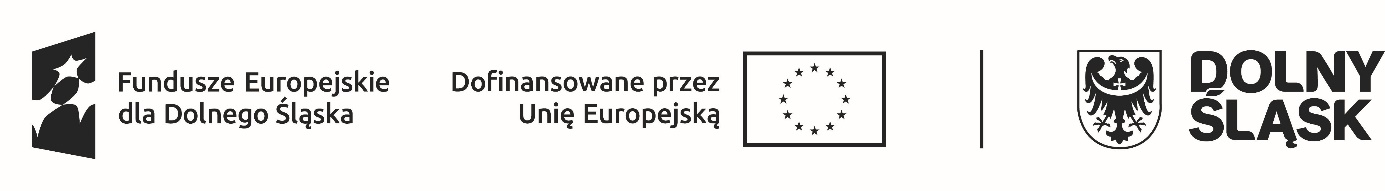 Załącznik do ogłoszeniaFORMULARZ OFERTYOgłoszenie o otwartym naborze partnera w celu wspólnego przygotowania i realizacji projektu dofinansowanego w ramach Programu …………………………………………………………………..
Działanie ……………………………………………………………………………………….. 
(Konkurs nr ……………………………………….).I. INFORMACJA O PODMIOCIEII. OŚWIADCZENIAW odpowiedzi na ogłoszony konkurs na wybór partnera, w celu wspólnego przygotowania i realizacji projektu dofinansowanego w ramach Programu ………………………………………………, składam/y niniejszą ofertę na wspólne opracowanie, aplikowanie o dofinansowanie oraz realizacja projektu oraz oświadczam/y, że:zapoznałem(-am)/-liśmy się z regulaminem konkursu ……………………………………….. i akceptuję/emy jego zapisy,wyrażam/-y wolę aktywnego współdziałania z Liderem/Partnerem Wiodącym w tworzeniu projektu 
i zobowiązuję/-emy się do podpisania listu intencyjnego (umowy partnerskiej) dotyczącego współpracy w ramach projektu,wyrażam/-y zgodę na przetwarzanie moich/naszych danych osobowych wyłącznie do celów przeprowadzenia procedury konkursu na wybór partnera zgodnie z Ustawą z dnia 29 sierpnia 1997 r . o ochronie danych osobowych (t.j. Dz. U. 2015 r., poz. 1135 z późn.zm.),podmiot który/e reprezentuję/-emy spełniają kryteria dostępu opisane w pkt. 4 „Kryteria wyboru partnera” ppkt. .1 – 4 ogłoszenia o otwartym naborze partnera.III. OPIS OFERTY W ZAKRESIE KRYTERIÓW MERYTORYCZNYCH1. Opis zgodności działania potencjalnego partnera z przedmiotem i celami projektu:........................................................................................................................................................................................................................................................................................................................................................................................................................................................................................................................................................................................................................................................................................................................................................................................................................................................................... (…) 2. Opis oferowanego wkładu potencjalnego partnera w realizację projektu w tym możliwego do wniesienia jako wkład własny Partnera - w postaci know-how, potencjału ludzkiego, organizacyjnego i technicznego oraz finansowego niezbędnego do realizacji proponowanych w projekcie działań:......................................................................................................................................................................................................................................................................................................................................................................................................................................................................................................................................................................................................................................................................................................................................................................................................................................................................................................................................................................................................................... (…) 3. Opis doświadczenia w realizacji jako beneficjent (wnioskodawca) lub partner, lub wykonawca usługi edukacyjnej we współpracy ze szkołami podstawowymi i/lub średnimi, w zakresie zbieżnym z założeniami projektu (tytuł projektu, grupa docelowa, podstawowe działania, rola w projekcie, źródło dofinansowania, wartość projektu):........................................................................................................................................................................................................................................................................................................................................................................................................................................................................................................................................................................................................................................................................................................................................................................................................................................................................... (…) 4. Proponowany rodzaj i zakres merytoryczny działań w tym działań edukacyjnych wraz z opisem wykorzystania narzędzi i założeniami budżetowymi, co do kosztów proponowanych zajęć/działań:........................................................................................................................................................................................................................................................................................................................................................................................................................................................................................................................................................................................................................................................................................................................................................................................................................................................................... (…) 5. Opis koncepcji współpracy, w tym proponowany podział zadań pomiędzy Partnera a Lidera, 
wraz z modelem sposobu zarządzania w projekcie:........................................................................................................................................................................................................................................................................................................................................................................................................................................................................................................................................................................................................................................................................................................................................................................................................................................................................... (…) 6. Inne informacje mogące mieć znaczenie dla przedstawienia wymaganych informacji lub doprecyzowania oferty potencjalnego Partnera:........................................................................................................................................................................................................................................................................................................................................................................................................................................................................................................................................................................................................................................................................................................................................................................................................................................................................... (…) Załączniki:………………………………………………………………………………………………(…)................................................					.......................................................miejscowość, data							podpis osoby upoważnionejDane podmiotuDane podmiotuDane podmiotu1Nazwa podmiotu2Forma organizacyjna3NIP4REGON5Adres siedziby6Adres poczty elektronicznej7Adres strony internetowej8Osoba uprawniona do reprezentacji: 
imię i nazwisko, nr telefonu, adres poczty elektronicznej9Dane osoby do kontaktu: 
imię i nazwisko, nr telefonu, adres poczty elektronicznej.10Okres prowadzenia działalności w zakresie zgodnym z celem partnerstwa (należy podać datę od kiedy prowadzona jest działalność).11Posiadane certyfikaty, akredytacje, standardy, dotyczące jakości działań Podmiotu świadczącego usługi rozwojowe, które są potwierdzane przez instytucje zewnętrzne i podlegają weryfikacji/kontroli/audytowi, potwierdzone stosownym certyfikatem: proszę wskazać spośród poniższych:Certyfikat systemu zarządzania jakością wg. ISO 9001:2015 (PN-EN ISO 9001:2015) – w zakresie powiązanym ze świadczeniem usług rozwojowych lub równoważny,Standard Usługi Szkoleniowo-Rozwojowej PIFS SUS 2.0 lub równoważny, Certyfikat VCC Akademia Edukacyjna lub równoważny,Kopia dokumentu potwierdzającego posiadanie w/w certyfikatu / akredytacji powinna zostać dołączona do oferty.